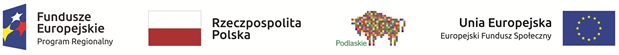 KWESTIONARIUSZ  ZGŁOSZENIOWY  DO  PROJEKTU„Kreatywny rozwój uczniów Szkoły Podstawowej w Nowych Piekutach”*niepotrzebne skreślićOświadczam, iż:zostałem(am) poinformowany(a) o dofinansowaniu Projektu;znane są mi warunki bezpłatnego uczestnictwa w Projekcie;nie będę zgłaszał(a) żądań i roszczeń do jakichkolwiek innych świadczeń na moją rzecz;wypełnię niezbędne formularze i ankiety związane z uczestnictwem w Projekcie;zobowiązuję się dostarczyć wszelkie niezbędne zaświadczenia; wyrażam zgodę na nieodpłatne wykorzystywanie materiałów (zdjęcia, filmy) przez Gminę Nowe Piekuty- w całości i we fragmentach - wykonanych podczas realizacji zajęć w projekcie.zapoznałem(am) się z regulaminem rekrutacji i uczestnictwa w projekcie i zobowiązuję się zastosować do wszystkich jego postanowień.……………………………………………………              	    …..………………………………………………….. 	                 ………………………..………………………………..……        miejscowość i data		   czytelny podpis uczestnika projektu	          czytelny podpis rodzica/prawnego opiekunaImię (imiona)NazwiskoData urodzeniaMiejsce urodzeniaPłeć kobietakobietakobietakobietakobietakobietamężczyznamężczyznamężczyznamężczyznamężczyznamężczyznaWykształcenieAdres zamieszkania (dane kontaktowe)Adres zamieszkania (dane kontaktowe)Adres zamieszkania (dane kontaktowe)Adres zamieszkania (dane kontaktowe)Adres zamieszkania (dane kontaktowe)Adres zamieszkania (dane kontaktowe)Adres zamieszkania (dane kontaktowe)Adres zamieszkania (dane kontaktowe)Adres zamieszkania (dane kontaktowe)Adres zamieszkania (dane kontaktowe)Adres zamieszkania (dane kontaktowe)Adres zamieszkania (dane kontaktowe)Adres zamieszkania (dane kontaktowe)Województwo PODLASKIEPODLASKIEPODLASKIEPODLASKIEPODLASKIEPODLASKIEPODLASKIEPODLASKIEPODLASKIEPODLASKIEPODLASKIEPODLASKIEPowiat GminaMiejscowość Kod pocztowyUlica Numer domu/lokaluTelefon stacjonarny/komórkowyAdres poczty elektronicznej PESEL UczestnikaWiek w chwili przystąpienia  do projektu (wpisać)Wiek w chwili przystąpienia  do projektu (wpisać)Wiek w chwili przystąpienia  do projektu (wpisać)Wiek w chwili przystąpienia  do projektu (wpisać)Wiek w chwili przystąpienia  do projektu (wpisać)Wiek w chwili przystąpienia  do projektu (wpisać)Wiek w chwili przystąpienia  do projektu (wpisać)Wiek w chwili przystąpienia  do projektu (wpisać)Wiek w chwili przystąpienia  do projektu (wpisać)Osoba należąca do mniejszości narodowej lub etnicznej, obcego pochodzenia, migrant,Osoba należąca do mniejszości narodowej lub etnicznej, obcego pochodzenia, migrant,Osoba należąca do mniejszości narodowej lub etnicznej, obcego pochodzenia, migrant,Osoba należąca do mniejszości narodowej lub etnicznej, obcego pochodzenia, migrant,Osoba należąca do mniejszości narodowej lub etnicznej, obcego pochodzenia, migrant,Osoba należąca do mniejszości narodowej lub etnicznej, obcego pochodzenia, migrant,Osoba należąca do mniejszości narodowej lub etnicznej, obcego pochodzenia, migrant,Osoba należąca do mniejszości narodowej lub etnicznej, obcego pochodzenia, migrant,Osoba należąca do mniejszości narodowej lub etnicznej, obcego pochodzenia, migrant,TAK       /       NIE *TAK       /       NIE *TAK       /       NIE *TAK       /       NIE *Osoba bezdomna lub dotknięta wykluczeniem z dostępu do mieszkańOsoba bezdomna lub dotknięta wykluczeniem z dostępu do mieszkańOsoba bezdomna lub dotknięta wykluczeniem z dostępu do mieszkańOsoba bezdomna lub dotknięta wykluczeniem z dostępu do mieszkańOsoba bezdomna lub dotknięta wykluczeniem z dostępu do mieszkańOsoba bezdomna lub dotknięta wykluczeniem z dostępu do mieszkańOsoba bezdomna lub dotknięta wykluczeniem z dostępu do mieszkańOsoba bezdomna lub dotknięta wykluczeniem z dostępu do mieszkańOsoba bezdomna lub dotknięta wykluczeniem z dostępu do mieszkańTAK       /       NIE *TAK       /       NIE *TAK       /       NIE *TAK       /       NIE *Osoba z niepełnosprawnościamiOsoba z niepełnosprawnościamiOsoba z niepełnosprawnościamiOsoba z niepełnosprawnościamiOsoba z niepełnosprawnościamiOsoba z niepełnosprawnościamiOsoba z niepełnosprawnościamiOsoba z niepełnosprawnościamiOsoba z niepełnosprawnościamiTAK       /       NIE *TAK       /       NIE *TAK       /       NIE *TAK       /       NIE *Osoba przebywająca w gospodarstwie domowym bez osób pracującychOsoba przebywająca w gospodarstwie domowym bez osób pracującychOsoba przebywająca w gospodarstwie domowym bez osób pracującychOsoba przebywająca w gospodarstwie domowym bez osób pracującychOsoba przebywająca w gospodarstwie domowym bez osób pracującychOsoba przebywająca w gospodarstwie domowym bez osób pracującychOsoba przebywająca w gospodarstwie domowym bez osób pracującychOsoba przebywająca w gospodarstwie domowym bez osób pracującychOsoba przebywająca w gospodarstwie domowym bez osób pracującychTAK       /       NIE *TAK       /       NIE *TAK       /       NIE *TAK       /       NIE *W tym: w gospodarstwie domowym z dziećmi pozostającymi na utrzymaniuW tym: w gospodarstwie domowym z dziećmi pozostającymi na utrzymaniuW tym: w gospodarstwie domowym z dziećmi pozostającymi na utrzymaniuW tym: w gospodarstwie domowym z dziećmi pozostającymi na utrzymaniuW tym: w gospodarstwie domowym z dziećmi pozostającymi na utrzymaniuW tym: w gospodarstwie domowym z dziećmi pozostającymi na utrzymaniuW tym: w gospodarstwie domowym z dziećmi pozostającymi na utrzymaniuW tym: w gospodarstwie domowym z dziećmi pozostającymi na utrzymaniuW tym: w gospodarstwie domowym z dziećmi pozostającymi na utrzymaniuTAK       /       NIE *TAK       /       NIE *TAK       /       NIE *TAK       /       NIE *Osoba żyjąca w gospodarstwie składającym się z jednej osoby dorosłej i dzieci pozostających na utrzymaniuOsoba żyjąca w gospodarstwie składającym się z jednej osoby dorosłej i dzieci pozostających na utrzymaniuOsoba żyjąca w gospodarstwie składającym się z jednej osoby dorosłej i dzieci pozostających na utrzymaniuOsoba żyjąca w gospodarstwie składającym się z jednej osoby dorosłej i dzieci pozostających na utrzymaniuOsoba żyjąca w gospodarstwie składającym się z jednej osoby dorosłej i dzieci pozostających na utrzymaniuOsoba żyjąca w gospodarstwie składającym się z jednej osoby dorosłej i dzieci pozostających na utrzymaniuOsoba żyjąca w gospodarstwie składającym się z jednej osoby dorosłej i dzieci pozostających na utrzymaniuOsoba żyjąca w gospodarstwie składającym się z jednej osoby dorosłej i dzieci pozostających na utrzymaniuOsoba żyjąca w gospodarstwie składającym się z jednej osoby dorosłej i dzieci pozostających na utrzymaniuTAK       /       NIE *TAK       /       NIE *TAK       /       NIE *TAK       /       NIE *Osoba w innej niekorzystnej sytuacji społecznej (innej niż wymienione powyżej)Osoba w innej niekorzystnej sytuacji społecznej (innej niż wymienione powyżej)Osoba w innej niekorzystnej sytuacji społecznej (innej niż wymienione powyżej)Osoba w innej niekorzystnej sytuacji społecznej (innej niż wymienione powyżej)Osoba w innej niekorzystnej sytuacji społecznej (innej niż wymienione powyżej)Osoba w innej niekorzystnej sytuacji społecznej (innej niż wymienione powyżej)Osoba w innej niekorzystnej sytuacji społecznej (innej niż wymienione powyżej)Osoba w innej niekorzystnej sytuacji społecznej (innej niż wymienione powyżej)Osoba w innej niekorzystnej sytuacji społecznej (innej niż wymienione powyżej)TAK       /       NIE *TAK       /       NIE *TAK       /       NIE *TAK       /       NIE *